					 Jon D. Miller 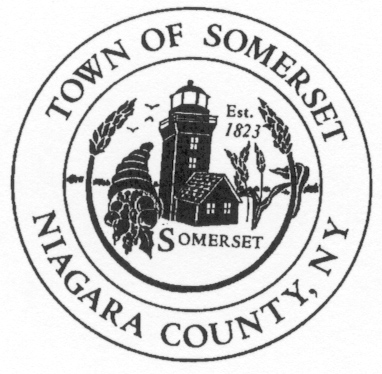 					Chief of Police 				              Town of Somerset				                 8700 Haight Road P.O. Box 368					 Barker, NY 14012-0368					 Phone:  716-255-0503				                 Email-somersetnewyork@gmail.comDATE:		April 7th 2021TO:		Somerset Town BoardRE:		Police Report for March 2021 _________________________________________________________________________________PATROL REPORT1. 	TSPD provided 214.5 hours of strategic car patrol coverage each night during March and patrolled approximately 2399 miles.  SRO Officers provided 144 hours of coverage in Barker School, and 3 hours of security was provided in the Somerset Town Court.2. 	All service calls are logged and recorded in the Niagara County Sheriff's E-911 Computer Aided Dispatch (CAD) system, including house/business checks and vehicle stops. This accountability mechanism is vitally important to assess the effectiveness of the agency and the overall service needs of our community. 280 service calls were officially logged by TSPD for the month of March.3. 	TSPD submitted thirty-nine (39) incident reports into the Niagara County’s IBR (Incident Based Reporting System).  The following is a report breakdown for the month of March:	9-Agency assists, 2-harrassments, 2-trespass complaints, 3-MVA, 2-suspicious conditions, 1-warrant attempt, 2-fraud complaints, 1-order of protection violation, 2-domestics, 1-juveile complaint, 1-animal complaint, 6-police service calls, 7-traffic complaints.	4-custodial arrests, 2-vehicles were towed.   1-DWI patrol was conducted for the month. 4. 	TSPD issued fifty-four (54) citations for violations of the Vehicle and Traffic Law during the month of March. Twenty-one (21) drivers received cautionary warnings. 6.	Property checks- TSPD is required to provide property checks as requested by residents at least one time per shift and there are also a number of business/municipal buildings which are required to be inspected. TSPD logged 241 house and business checks were conducted during the month of March.Notable mention:	Officer Gross attended ARIDE training for impaired driving recognition,  	Police reform and reinvention paperwork was completed and submitted to NYS for review. .    